Anexo 10ANÁLISIS FODAEn los espacios disponibles en la siguiente página haga un resumen de sus respuestas a las preguntas de introspección.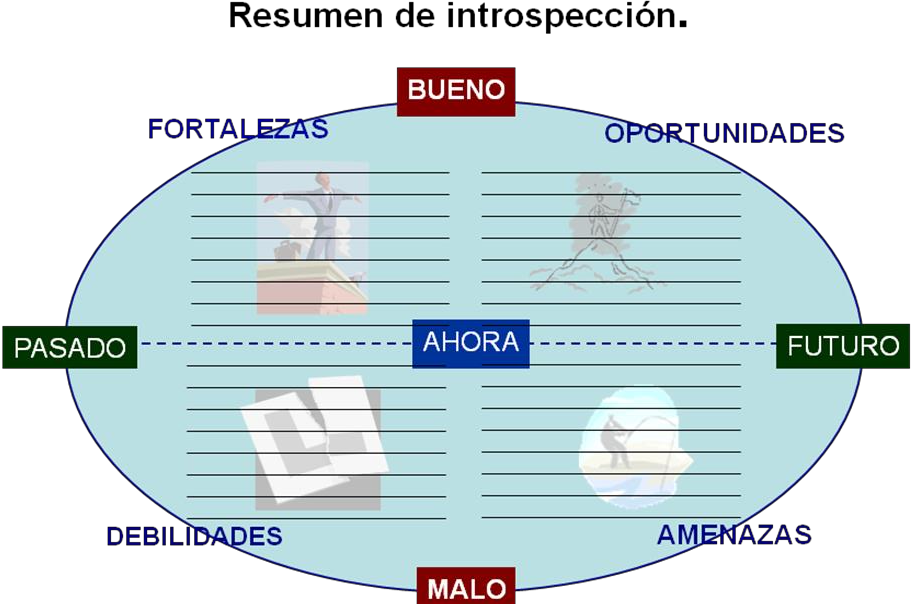 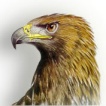 